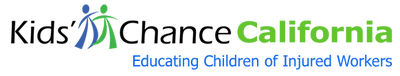 SCHOLARSHIP APPLICANT SCREENING TOOL 					   	2020/2021Please complete this form as you review the student’s completed application. The purpose of this form is to serve as a worksheet for your presentation to the Scholarship Committee, as well as documentation of our process for reviewAPPLICANT NAME:  SCREENER:  DATE OF REVIEW: Financial Screening Complete (see notes from screener)           YES			 NO  	Demonstrated Financial Need  (see notes from screener)	  YES	                              NO  Confirmation of accepted CA Workers Comp claim             YES	                               NO  Brief Summary of Applicant “story” (description of social situation and resulting need) Academic Plan (include school acceptance and future plans )Summary of Goal StatementSummary of Letters of Recommendations (if provided)Screener Recommendation to CommitteeNOTES:  